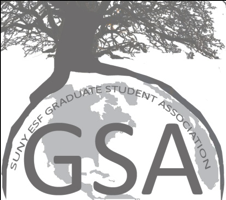 Reminders:General meeting:President call to order Roll call by Secretary Quorum? -  YesReview and approval of meeting minutes from October 2, 2015Motion to Approve Minutes from October 2, 2015: Alex Poisson Second: Tyler ShieldsReview and approval of meeting minutes from October 16, 2015Motion to Approve Minutes from October 16, 2015: Alex Poisson Second: Tyler ShieldsOld BusinessFill vacancy in Committee on Curriculum GSA Rep Motion to approve Sasha Batorsky as GSA rep to Academic Governance Committee on Curriculum. Motion: Rick JosephSecond: Laura GonzalezProcess and People to Know reminder (Scott)Glance through it so you know what’s in there so next time you have a question, you can find the answers. Calendars (Scott)Avoid overlapping events because attendance might be lower. There’s a calendar in the room on the white board and the GSA google calendar to avoid these issues. The VPs are supposed to put the events on the calendar themselves for their events. If Jeff doesn’t post it on the website or on Facebook, it’s your responsibility to update Jeff and all the platforms of communication.Event Summaries (Scott)Disappointment. For EVERY event that is held there needs to be an event summary. A rolling event summary will make it easier on the VPs because you’ll remember what went well, how many people there are, etc. New Business:Website update (Tyler Shields)The current website domain is purchased through godaddy and weebly. One of the accounts expired so we can’t actually access our own website. Either subscribe to a godaddy account. Or godaddy can forward it to weebly, which will limit the ability to edit the website, but make it free. $49.00 for six months $89.00 for a year $120 two years to keep weebly account because offset by six monthsHow frequently are people using our website? Is it worth the cost? Let’s table it and see what options we have. Motion to have godaddy send our domain to weebly to get the free version of weebly: Sam MelloSecond: Tyler ShieldsBrianna: we should go to free one and if we run into issues then we can upgrade Bali: godaddy isn’t the best. WordPress is way more open and it’s free. His recommendation is to move to Wordpress and get rid of weebly and godaddy. Scott Bergey: we’ll look at wordpress, but we need to move on. Eugene Law: Free is free. Motion passed unanimously. Grads in clubs (Scott Bergey)What do we want to get clarified in respect to clubs and grad student participation?Rick Joseph: be able to hold officer positions in clubs. Graduate students can’t hold an officer position in a club. Scott Bergey: This is because all clubs are funded by the undergraduates so they have the right to say that. To start a club, a graduate student would need to ask undergrads to start it.Alex Poisson: advantage to graduate students working with undergrads in clubs and could leave it open to also allow undergrads to hold positions. Clubs allows social events and trips to be organized. Graduate students miss out on it because they don’t have a role in directing the clubs.Eugene Law: Maybe have a graduate student advisor for the clubs so they aren’t taking away a leadership role from undergrads. They can ask to be an advisor for the club if they want to have a larger role in it. Scott Bergey: communication is probably the biggest issue so people don’t know what’s going on with the clubs. Will get information as to why grads can’t be officers. Laura Gonzalez: if we have the ability to join clubs and participate and be an advisor, then what exactly is the problem?SPSC Update (Scott Bergey)Broke into 7 groups around the “goals” of Vision 2020May be asked for grad feedback from these 7 groupsWhat issues are most pressing that we could explore before May 2016?A bill of particulars. Can’t personally speak on facts about budget or specific items. Taking new directions. A vote of no-confidence for the president is inherently biased because the people bringing it forward are obviously already decided. Third-party for conflict resolution would get rid of this bias and see who’s actually in the wrong. Alex Poisson : SU is going through an assessment and it sounds like that’s exactly what we need. Eugene Law: we should talk to graduate students and see what they think. How do we feel about our confidence in our president? What are the repercussions of voting of no-confidence? I don’t think that vote is the best option. Better to work together and go forward. Bali: Is not including grads in the strategic plan a big enough reason to deserve a vote of no confidence? He came into this situation where there were already problems and is doing the best he can. Alex Poisson : Chief of staff role is new. Why does our president need a chief of staff role? He’s making a lot of money when we’re already having a hiring freeze and budget problems. Sustainability position benefits because he’s also chief of staff. Sustainability is planning on being incorporated to every part of the campus.Eugene Law: The gripe is that there was no consultation, the president is hiring someone at a high pay during a hiring freeze and sustainability is not a major part of this campus. Use of campus resources for what they’re not supposed to be used for. Scott Bergey: According to the campus power structure, he can make decisions without consulting people. But he has agreed to consult people when making decisions going forward. Resolution of censure from undergrads because we’re not part of SU commencement and no one was told. Upcoming events:Halloween TG 10/30International night 11/14Attendance:GSA SenateScott Bergey		PresidentColin Bragg		VP of Social ActivitiesAlex Poisson 		VP of Speakers and Presentations Fernanda Oliveira	VP of Professional DevelopmentSarita Bassil		VP of International ActivitiesSam Mello		SecretaryEugene Law		Board of Trustees RepresentativeTyler Shields		USA RepresentativeLaura Gonzalez	Syracuse GSO RepresentativeBrigid Farrell		Syracuse GSO RepresentativeDebora Silva		Forest and Natural Resources Management RepresentativeSasha Batorsky	Forest and Natural Resources Management RepresentativeBrianna Rosamilia	Environmental Forest Biology RepresentativeMike Jones		Environmental Forest Biology RepresentativeRick Joseph		Chemistry RepresentativeDoug Morrison	Faculty AdvisorGuest: Bali Quintero